 NHL Afdeling Talen – Nederlands voltijd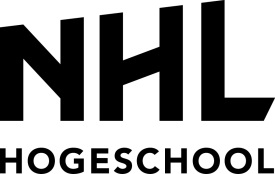 Vak				: Argumenteren/taalbeheersing jaar 3Toets	: Argumenteren/taalbeheersing jaar 3 Datum	: november 2016Toetsduur			: 90 minutenToegestane hulpmiddelen	: geen Toetsvorm			: schriftelijke toetsAantal vragen van deze toets	: 28Normering			: Toets telt 1/3 mee, dossier telt 2/3 mee.Docent(en)			: Henk WolfPROEFTOETSA. Meerkeuzevragen (10 punten)Maak bij de onderstaande vragen steeds het rondje voor het juiste of beste antwoord zwart.1. "In een democratie zijn politici verantwoording schuldig aan het volk. U bent een volksvertegenwoordiger, dus u moet u tegenover het volk verantwoorden."De bovenstaande redenatie is een voorbeeld van:O a. analogieO b. deductieO c. inductieO d. nevenschikking2. Een argumentatie met argumenten die zelf ook weer worden beargumenteerd, noemen we een:O a. complexe argumentatieO b. meervoudige argumentaieO c. nevengeschikte argumentatieO d. ondergeschikte argumentatie3. Een meisje hoort iemand beweren dat Belgen helemaal niet vaak wildplassen. Als ze even later iemand onder haar slaapkamerraam Vlaams hoort spreken, merkt ze tot haar schrik dat ze denkt: jij hebt zeker net tegen mijn huis staan plassen. Welk verschijnsel wordt met deze anekdote geïllustreerd?O a. conjunctieO b. primingO c. red herringO d. understatementIn de echte toets staan tien van dit soort vragen, die elk één punt opleveren.B. Open vragen bij Rijnboutt & Heerink (20 punten)In de onderstaande fragmenten wordt steeds een drogreden gebruikt. Noem de naam van die drogreden en licht je keuze kort toe.4. Meneer, als ik deze toets niet haal, haal ik mijn propedeuse niet. Dan moet ik stoppen met de opleiding. Ik kan echt geen 5 hebben.5. Als homo's mogen trouwen, mogen mensen straks zeker ook met hun hond trouwen? Een huwelijk is tussen man en vrouw, als je dat loslaat, kan er van alles gebeuren.In de echte toets staan vijf van dit soort vragen, die elk vier punten opleveren.C. Open vragen bij Bovenhoff & Zeijl (14 punten)Beantwoord de vragen kort en duidelijk, in goed lopende volzinnen.6. Wat is de functie van een zogenaamde 'thematische alinea'.7. Welke prescriptieve regel bestaat er voor het gebruik van het woord 'mits'?8. Welk advies geven Bovenhoff & Zeijl over het gebruik van voorzetselconstructies? Geef een voorbeeld om je antwoord duidelijker te maken.In de echte toets staan zeven van dit soort vragen, die elk twee punten opleveren.D. Correcties toepassen (6 punten)De onderstaande zinnen worden niet door alle taaladviseurs goedgekeurd. Verbeter ze.9. De onderzoeker wees naar een foto van een hersenpan en vertelde dat deze aan zijn collega toebehoorde.10. Tijdens het bezoek van de delegatieleden heb ik hen over onze onderwijsvernieuwingen verteld.In de echte toets staan zes van dit soort vragen, die elk één punt opleveren.Cesuur: 70%